Любой человек, начиная с самых юных лет, сталкивается с ситуациями, когда необходимо знать свои права и обязанности. По мере взросления ты порой не знаешь, как поступить, как защитить свои права. Опыт показывает, что для защиты своих законных интересов подростки редко обращаются к родителям, чаще всего пытаются самостоятельно или при помощи друзей, порой весьма сомнительных, защитить свои права, иногда переоценивая свои возможности и переступая «линию дозволенного», что приводит к нарушению законности и нравственным переживаниям. Переживания могут повлечь за собой те или иные заболевания, подорвать физическое или психическое здоровье. Как сохранить себя, свое здоровье и достоинство, свои права, не оказаться за бортом жизни? Этот буклет познакомит тебя с твоими правами, закрепленными в разных законах Российской федерации.Книги, которые тебе помогут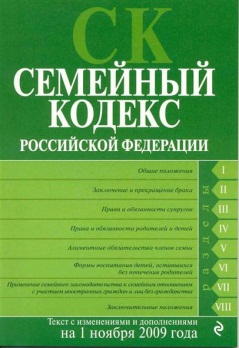 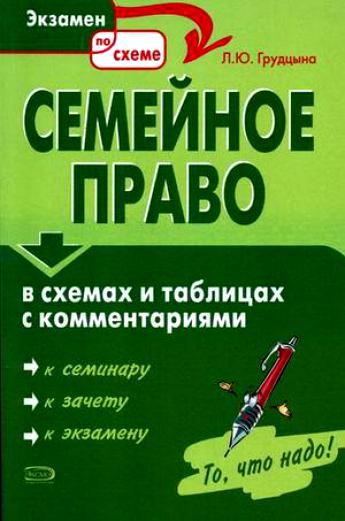 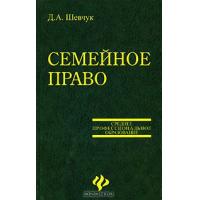 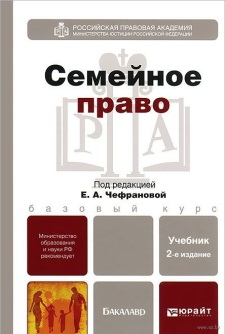 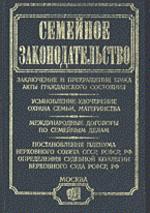 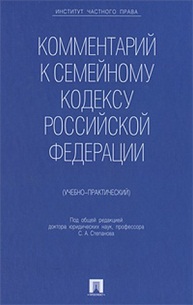 Подготовила зав. МБО Шаповалова Л.И.МБУК ВР «МЦБ» им М.В. НаумоваМБО12+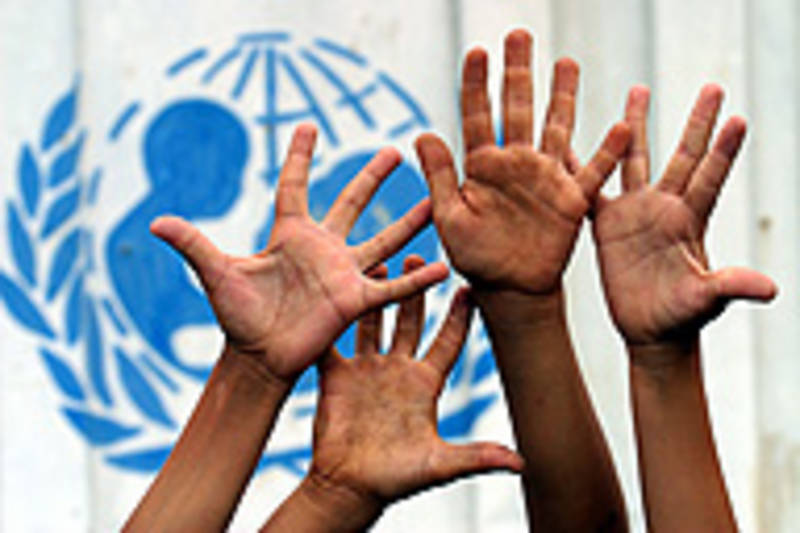 права несовершеннолетних детейст. Романовская 2015 год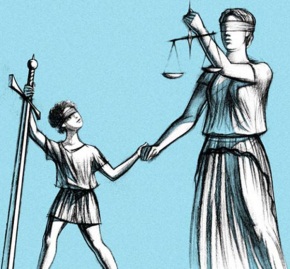 Российское законодательствоо защите прав ребенка.. – Конституция РФ, ГЛ. 2 «Права и свободы гражданина» ст. 17-64 0  - определяет основы правового статуса личности в Российской ФедерацииСемейный кодекс РФ закрепляет права ребёнка.       Определяет:право ребенка жить и воспитываться в семье;право ребенка на общение с родителями и другими родственниками;право ребенка на защиту;право ребёнка выражать свое мнение;право ребёнка на имя, отчество и фамилию;право на имущество.Уголовный кодекс РФ  устанавливает серьёзные уголовные наказания за нарушение прав несовершеннолетнихМеждународно-правовые  акты по правам ребёнка.. – Женевская декларация прав ребенка. – Всеобщая декларация прав человека (принята Генеральной Ассамблеей ООН 10 декабря . Опубликована в России в 1988г.. – Декларация прав ребёнка  (принята Генеральной Ассамблеей 20 ноября .). – Конвенция о правах ребёнка.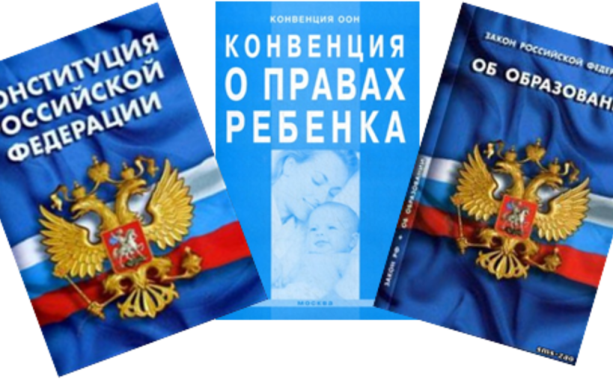 Права ребёнка( по Конвенции о правах ребёнка)Статья 2. У всех детей равные права независимо от национальности, пола, религиозных или политических убеждений.Статья 6. Право на жизнь. Выживание и свободное развитие.Статья 8. Право на сохранение своей индивидуальности.Статья 9. Право на общение с обоими родителями.Статья 12 и 13. Право свободно выражать свои взгляды и мнения.Статья 14. Право исповедовать любую религию.Статья15. Право на свободу ассоциации и мирных собраний.Статья 16. Право на защиту от посягательства на личную жизнь, тайну переписки, честь и репутацию.Статья 17. Право на доступ к информации.Статья 19. Право на защиту от всех форм насилия.Статья 27. Право на достойный уровень жизни.Статья 28. Право на образование.Статья 31. Право на отдых и досуг.Статья32. Право на защиту от экономической эксплуатации и выполнения опасной для жизни работы.Статья 37. Право на защиту от жестокого обращения.Статья 38. Дети, не достигшие 15-летнего возраста, не должны участвовать в военных действиях.Статья 40. Право на гуманное обращение с детьми при нарушении ими закона.